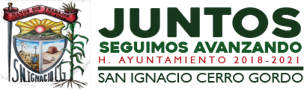 LEY DE TRANSPARENCIA Y ACCESO A LA INFORMACIÓN PÚBLICA DEL ESTADO DE JALISCO Y SUS MUNICIPIOS ARTÍCULO 8: FRACCIÓN VI : INCISO H: AGENDA DIARIA DE LAS ACTIVIDADES DEL SUJETO OBLIGADO, DE CUANDO MENOS EL ÚLTIMO MESMARZO 2020PRESIDENTE MUNICIPALFECHA:DOMINGO  01/03/2020ACTIVIDADES   EFECTUADASACTIVIDADES   EFECTUADASFECHA:LUNES 02/03/2020ACTIVIDADES   EFECTUADASACTIVIDADES   EFECTUADAS8:30 SALIDA A GUADALAJARA A ENTREGA DE PROYECTOS DE OBRAS PÚBLICAS5:00P.M. REUNIÓN EN SALA DE SESIONES CON REGIDORES, SÍNDICO Y SECRETARIO GENERAL, SOBRE DERECHOS HUMANOS. IMPARTE INFORMACIÓN EL DOCTOR ALFONSO HERNÁNDEZ BARRÓN (COMISARIO ESTATAL DE DERECHOS HUMANOS).8:30 SALIDA A GUADALAJARA A ENTREGA DE PROYECTOS DE OBRAS PÚBLICAS5:00P.M. REUNIÓN EN SALA DE SESIONES CON REGIDORES, SÍNDICO Y SECRETARIO GENERAL, SOBRE DERECHOS HUMANOS. IMPARTE INFORMACIÓN EL DOCTOR ALFONSO HERNÁNDEZ BARRÓN (COMISARIO ESTATAL DE DERECHOS HUMANOS).FECHA:MARTES 03/03/2020ACTIVIDADES   EFECTUADASACTIVIDADES   EFECTUADAS8:00A.M. VISITAS A SECUENDARIAS Y TELESECUNDARIAS.12:00P.M. REUNIÓN DE DESARROLLO URBANO EN SALA DE SESIONES, EN RELACIÓN A AUTORIZACIÓN DE LA LICENCIA DE CONSTRUCCIÓN PARA LA INSTALACIÓN DE TUBERÍAS Y SISTEMA DE TRANSPORTE DE GAS NATURAL EN EL MUNICIPIO.8:00A.M. VISITAS A SECUENDARIAS Y TELESECUNDARIAS.12:00P.M. REUNIÓN DE DESARROLLO URBANO EN SALA DE SESIONES, EN RELACIÓN A AUTORIZACIÓN DE LA LICENCIA DE CONSTRUCCIÓN PARA LA INSTALACIÓN DE TUBERÍAS Y SISTEMA DE TRANSPORTE DE GAS NATURAL EN EL MUNICIPIO.FECHA:MIÉRCOLES 04/03/2020ACTIVIDADES   EFECTUADASACTIVIDADES   EFECTUADAS8:30A.M. VISITA DE ARRANQUE DE CENSO DE POBLACIÓN Y VIVIENDA INEGI.ATENCIÓN A LA CIUDADANÍA EN EL H. AYUNTAMIENTO.8:30A.M. VISITA DE ARRANQUE DE CENSO DE POBLACIÓN Y VIVIENDA INEGI.ATENCIÓN A LA CIUDADANÍA EN EL H. AYUNTAMIENTO.FECHA:JUEVES 05/03/2020ACTIVIDADES   EFECTUADASACTIVIDADES   EFECTUADAS9:45A.M. SALIDA AL BASURERO MUNICIPAL POR AVANCES DE SU CIERRE, ASISTENCIA DE DIRECTORES Y REGIDORES.11:00A.M. VISITA A CALLE ALDAMA CON BENEFICIARIOS, PARA AVANCE DE EMPEDRADOS, ASISTENCIA DE DIRECTORES Y REGIDORES.3:30P.M. REUNIÓN CON EL PERSONAL Y DIRECTORA DE IGUALDAD SUSTANTIVA ENTRE MUJERES Y HOMBRES, PARA ORGANIZACIÓN DE APOYO SOBRE FESTEJO DEL DÍA DE LA MUJER EN LA PLAZA PRINCIPAL.7:00P.M. PRESENTACIÓN DEL LIBRO MUJER POETA, EN CASA DE LA CULTURA DE TEPATITLÁN DE MORELOS.9:45A.M. SALIDA AL BASURERO MUNICIPAL POR AVANCES DE SU CIERRE, ASISTENCIA DE DIRECTORES Y REGIDORES.11:00A.M. VISITA A CALLE ALDAMA CON BENEFICIARIOS, PARA AVANCE DE EMPEDRADOS, ASISTENCIA DE DIRECTORES Y REGIDORES.3:30P.M. REUNIÓN CON EL PERSONAL Y DIRECTORA DE IGUALDAD SUSTANTIVA ENTRE MUJERES Y HOMBRES, PARA ORGANIZACIÓN DE APOYO SOBRE FESTEJO DEL DÍA DE LA MUJER EN LA PLAZA PRINCIPAL.7:00P.M. PRESENTACIÓN DEL LIBRO MUJER POETA, EN CASA DE LA CULTURA DE TEPATITLÁN DE MORELOS.FECHA:VIERNES 06/03/2020ACTIVIDADES   EFECTUADASACTIVIDADES   EFECTUADAS8:30 A.M. SESIÓN DE CABILDO9:30 A.M. REUNIÓN DE LAS COMISIONES DE PROTECCIÓN CIVIL, PROTECCIÓN Y MEJORA DEL AMBIENTE Y DESARROLLO SUSTENTABLE, LIMPIA, RECOLECCIÓN, TRASLADOS, TRATAMIENTO Y DISPOSICIÓN FINAL DE RESIDUOS.SALIDA A GUADALAJARA AL CONGRESO DEL ESTADO.8:30 A.M. SESIÓN DE CABILDO9:30 A.M. REUNIÓN DE LAS COMISIONES DE PROTECCIÓN CIVIL, PROTECCIÓN Y MEJORA DEL AMBIENTE Y DESARROLLO SUSTENTABLE, LIMPIA, RECOLECCIÓN, TRASLADOS, TRATAMIENTO Y DISPOSICIÓN FINAL DE RESIDUOS.SALIDA A GUADALAJARA AL CONGRESO DEL ESTADO.FECHA:SABADO 07/03/2020ACTIVIDADES   EFECTUADASACTIVIDADES   EFECTUADASFECHA:DOMINGO  08/03/2020ACTIVIDADES   EFECTUADASACTIVIDADES   EFECTUADAS9:00 A.M. INVITACIÓN DE ASISTENCIA A DÍA INTERNACIONAL DE LA MUJER, CELEBRACIÓN EN LA PLAZA PRINCIPAL; ORGANIZA IGUALDAD SUSTANTIVA ENTRE MUJERES Y HOMBRES.9:00 A.M. INVITACIÓN DE ASISTENCIA A DÍA INTERNACIONAL DE LA MUJER, CELEBRACIÓN EN LA PLAZA PRINCIPAL; ORGANIZA IGUALDAD SUSTANTIVA ENTRE MUJERES Y HOMBRES.FECHA:LUNES 09/03/2020ACTIVIDADES   EFECTUADASACTIVIDADES   EFECTUADASATENCIÓN A LA CIUDADANÍA EN EL H. AYUNTAMIENTO.ATENCIÓN A LA CIUDADANÍA EN EL H. AYUNTAMIENTO.FECHA:MARTES 10/03/2020ACTIVIDADES   EFECTUADASACTIVIDADES   EFECTUADAS8:30 A.M. VISITA A BENEFICIARIOS DE MATERIALES DE CONSTRUCCIÓN. RUTA DE COMUNIDADES: SAN IGNACIO – ARANDAS (LA LOMA, SAN VICENTE, JAQUETAS, PRESA DE BARAJAS, ZACAMECATE, TUNA DE EN MEDIO, TUNA DE ARRIBA, TUNA DE ABAJO, EL VIBORERO, CRUCERO DE ARANDAS, SAN RAMÓN Y LA TRINIDAD)10:00 A.M. INVITACIÓN A PRESENTACIÓN A LA OBRA DE TEATRO “MUJER PERFECTA”, EN EL AUDITORIO DE DIF SAN IGNACIO CERRO GORDO, E INAUGURACIÓN DE SEMANA DE LA FAMILIA “ENTENDER LAS EMOCIONES EN LA FAMILIA NOS FORTALECE”8:30 A.M. VISITA A BENEFICIARIOS DE MATERIALES DE CONSTRUCCIÓN. RUTA DE COMUNIDADES: SAN IGNACIO – ARANDAS (LA LOMA, SAN VICENTE, JAQUETAS, PRESA DE BARAJAS, ZACAMECATE, TUNA DE EN MEDIO, TUNA DE ARRIBA, TUNA DE ABAJO, EL VIBORERO, CRUCERO DE ARANDAS, SAN RAMÓN Y LA TRINIDAD)10:00 A.M. INVITACIÓN A PRESENTACIÓN A LA OBRA DE TEATRO “MUJER PERFECTA”, EN EL AUDITORIO DE DIF SAN IGNACIO CERRO GORDO, E INAUGURACIÓN DE SEMANA DE LA FAMILIA “ENTENDER LAS EMOCIONES EN LA FAMILIA NOS FORTALECE”FECHA:MIÉRCOLES 11/03/2020ACTIVIDADES   EFECTUADASACTIVIDADES   EFECTUADAS8:30 A.M. VISITA A BENEFICIARIOS DE MATERIALES DE CONSTRUCCIÓN EN CABECERA MUNICIPAL. 11:00 A.M. SALIDA A INVITACIÓN A RUEDA DE PRENSA SOBRE COPA JALISCO, EN GUADALAJARA.8:30 A.M. VISITA A BENEFICIARIOS DE MATERIALES DE CONSTRUCCIÓN EN CABECERA MUNICIPAL. 11:00 A.M. SALIDA A INVITACIÓN A RUEDA DE PRENSA SOBRE COPA JALISCO, EN GUADALAJARA.FECHA:JUEVES 12/03/2020ACTIVIDADES   EFECTUADASACTIVIDADES   EFECTUADAS9:30 A.M. VISITA A AVANCE DE CONSTRUCCIÓN DE CARRETERA A LOS DOLORES.11:00 A.M. VISITA AL RASTRO MUNICIPAL (CON DOMICILIO CERCANO AL PANTEÓN, CON MOTIVO DE SU EQUIPAMIENTO). 2:00 P.M. COMIDA EN EL CERRO CON EMPRESARIOS DEL MUNICIPIO9:30 A.M. VISITA A AVANCE DE CONSTRUCCIÓN DE CARRETERA A LOS DOLORES.11:00 A.M. VISITA AL RASTRO MUNICIPAL (CON DOMICILIO CERCANO AL PANTEÓN, CON MOTIVO DE SU EQUIPAMIENTO). 2:00 P.M. COMIDA EN EL CERRO CON EMPRESARIOS DEL MUNICIPIOFECHA:VIERNES   13/03/2020ACTIVIDADES   EFECTUADASACTIVIDADES   EFECTUADAS8:30 A.M. VISITAS A BENEFICIARIOS DE MATERIALES DE CONSTRUCCIÓN EN COMUNIDADES DE RUTA SAN IGNACIO CERRO GORDO – HIGUERILLAS (LA PROVIDENCIA, TRES PALOS, HIGUERILLAS Y EL ALTO).11:00 A.M. REUNIÓN ORDINARIA DEL CONSEJO DE PROMOCIÓN Y FOMENTO TURÍSTICO REGIÓN ALTOS SUR, EN EL RESTAURANT “EL ZAGUÁN”, SAN IGNACIO CERRO GORDO.6:00 P.M. INVITACIÓN DEL DIF MUNICIPAL A CLAUSURA DE LA SEMANA DE LA FAMILIA, EN LA PLAZA PRINCIPAL: CONFERENCIA “EXPRESA TUS EMOCIONES ASERTIVAMENTE”. PRESENTACIÓN DEL BALLET FOLKLÓRICO DE CASA DE LA CULTURA, BAILE TAITIANO Y CONVIVENCIA CULTURAL.8:30 A.M. VISITAS A BENEFICIARIOS DE MATERIALES DE CONSTRUCCIÓN EN COMUNIDADES DE RUTA SAN IGNACIO CERRO GORDO – HIGUERILLAS (LA PROVIDENCIA, TRES PALOS, HIGUERILLAS Y EL ALTO).11:00 A.M. REUNIÓN ORDINARIA DEL CONSEJO DE PROMOCIÓN Y FOMENTO TURÍSTICO REGIÓN ALTOS SUR, EN EL RESTAURANT “EL ZAGUÁN”, SAN IGNACIO CERRO GORDO.6:00 P.M. INVITACIÓN DEL DIF MUNICIPAL A CLAUSURA DE LA SEMANA DE LA FAMILIA, EN LA PLAZA PRINCIPAL: CONFERENCIA “EXPRESA TUS EMOCIONES ASERTIVAMENTE”. PRESENTACIÓN DEL BALLET FOLKLÓRICO DE CASA DE LA CULTURA, BAILE TAITIANO Y CONVIVENCIA CULTURAL.FECHA:SÁBADO  14/03/2020ACTIVIDADES   EFECTUADASACTIVIDADES   EFECTUADAS8:00 A.M. INAUGURACIÓN DE LA LIGA DE FUTBOL INFANTIL “CACHORROS” EN LA UNIDAD DEPORTIVA MUNICIPAL.SALIDA A GUADALAJARA A GESTIÓN DE PROYECTOS.8:00 A.M. INAUGURACIÓN DE LA LIGA DE FUTBOL INFANTIL “CACHORROS” EN LA UNIDAD DEPORTIVA MUNICIPAL.SALIDA A GUADALAJARA A GESTIÓN DE PROYECTOS.FECHA:DOMINGO  15/03/2020ACTIVIDADES   EFECTUADASACTIVIDADES   EFECTUADASSALIDA A LAGOS DE MORENO A COMISIÓN DE CULTURA CON EL DIPUTADO MIGUEL A. GONZÁLEZ MÁRQUEZ.SALIDA A LAGOS DE MORENO A COMISIÓN DE CULTURA CON EL DIPUTADO MIGUEL A. GONZÁLEZ MÁRQUEZ.FECHA:LUNES  16/03/2020ACTIVIDADES   EFECTUADASACTIVIDADES   EFECTUADASDÍA NO LABORABLE (EN CONMEMORACIÓN DEL NATALICIO DE BENITO JUÁREZ – 21 DE MARZO).DÍA NO LABORABLE (EN CONMEMORACIÓN DEL NATALICIO DE BENITO JUÁREZ – 21 DE MARZO).FECHA:MARTES  17/03/2020ACTIVIDADES   EFECTUADASACTIVIDADES   EFECTUADASATENCIÓN A LA CIUDADANÍA EN EL H. AYUNTAMIENTO.ATENCIÓN A LA CIUDADANÍA EN EL H. AYUNTAMIENTO.FECHA:MIÉRCOLES  18/03/2020ACTIVIDADES   EFECTUADASACTIVIDADES   EFECTUADAS8:30 A.M. REUNIÓN DE COMISIÓN, CONSEJO DE SALUD Y PREVENCIÓN DE ACCIDENTES. EN SALA DE SESIONES. TEMAS: COVID-19, CAMPAÑA ANTIRRABICA, CAMPAÑA DEL DENGUE Y ACTIVIDADES DEL CENTRO DE SALUD. CONVOCA REGIDOR DE SALUD.VISITAS A BENEFICIARIOS DE TINACOS.VISITA A COLOCACIÓN DE PANELES SOLARES EN LA CASA DE LA CULTURA.6:00 P.M. PRESENTACIÓN DEL LIBRO “MUJER POETA DE LOS ALTOS”, EN LA CASA DE LA CULTURA DEL MUNICIPIO. INVITA DIRECTORA DE CASA DE LA CULTURA (CANCELADO POR CONTINGENCIA COVID-19).8:30 A.M. REUNIÓN DE COMISIÓN, CONSEJO DE SALUD Y PREVENCIÓN DE ACCIDENTES. EN SALA DE SESIONES. TEMAS: COVID-19, CAMPAÑA ANTIRRABICA, CAMPAÑA DEL DENGUE Y ACTIVIDADES DEL CENTRO DE SALUD. CONVOCA REGIDOR DE SALUD.VISITAS A BENEFICIARIOS DE TINACOS.VISITA A COLOCACIÓN DE PANELES SOLARES EN LA CASA DE LA CULTURA.6:00 P.M. PRESENTACIÓN DEL LIBRO “MUJER POETA DE LOS ALTOS”, EN LA CASA DE LA CULTURA DEL MUNICIPIO. INVITA DIRECTORA DE CASA DE LA CULTURA (CANCELADO POR CONTINGENCIA COVID-19).FECHA:JUEVES  19/03/2020ACTIVIDADES   EFECTUADASACTIVIDADES   EFECTUADAS9:00 A.M. VISITA A BENEFICIARIOS DE TINACOS EN CABECERA MUNICIPAL. 1:00 P.M. FIRMA DE ESCRITURA DEL TERRENO DEL POZO DE JAQUETAS, EN ARANDAS.9:00 A.M. VISITA A BENEFICIARIOS DE TINACOS EN CABECERA MUNICIPAL. 1:00 P.M. FIRMA DE ESCRITURA DEL TERRENO DEL POZO DE JAQUETAS, EN ARANDAS.FECHA:VIERNES  20/03/2020ACTIVIDADES   EFECTUADASACTIVIDADES   EFECTUADASATENCIÓN A LA CIUDADANÍA EN LAS INTALACIONES DEL H. AYUNTAMIENTOATENCIÓN A LA CIUDADANÍA EN LAS INTALACIONES DEL H. AYUNTAMIENTOFECHA:SÁBADO 21/03/2020ACTIVIDADES   EFECTUADASACTIVIDADES   EFECTUADASFECHA:DOMINGO 22/03/2020ACTIVIDADES   EFECTUADASACTIVIDADES   EFECTUADASFECHA:LUNES 23/03/2020ACTIVIDADES   EFECTUADASACTIVIDADES   EFECTUADASATENCIÓN A LA CIUDADANÍA EN EL H. AYUNTAMIENTO.ATENCIÓN A LA CIUDADANÍA EN EL H. AYUNTAMIENTO.FECHA:MARTES  24/03/2020ACTIVIDADES   EFECTUADASACTIVIDADES   EFECTUADASREUNIÓN CON EL CONSEJO DE SALUDREUNIÓN CON EL CONSEJO DE SALUDFECHA:MIÉRCOLES  25/03/2020ACTIVIDADES   EFECTUADASACTIVIDADES   EFECTUADASATENCIÓN A LA CIUDADANÍA EN EL H. AYUNTAMIENTOATENCIÓN A LA CIUDADANÍA EN EL H. AYUNTAMIENTOFECHA:JUEVES  26/03/2020ACTIVIDADES   EFECTUADASACTIVIDADES   EFECTUADAS8:30 A.M. REUNIÓN DE COMISIÓN, CONSEJO DE LA SALUD Y PREVENCIÓN DE ACCIDENTES, PARA AVANCES INFORMATIVOS DEL COVID-19, EN EL AUDITORIO DEL DIF MUNICIPAL.8:30 A.M. REUNIÓN DE COMISIÓN, CONSEJO DE LA SALUD Y PREVENCIÓN DE ACCIDENTES, PARA AVANCES INFORMATIVOS DEL COVID-19, EN EL AUDITORIO DEL DIF MUNICIPAL.FECHA:VIERNES 27/03/2020ACTIVIDADES   EFECTUADASACTIVIDADES   EFECTUADASATENCIÓN A CIUDADANÍA EN EL H. AYUNTAMIENTOATENCIÓN A CIUDADANÍA EN EL H. AYUNTAMIENTOFECHA:SÁBADO  28/03/2020ACTIVIDADES   EFECTUADASACTIVIDADES   EFECTUADASFECHA:DOMINGO  29/03/2020ACTIVIDADES   EFECTUADASACTIVIDADES   EFECTUADAS12:00 P.M. REUNIÓN EN CASA DE LA CULTURA CON EVA CERVANTES, DEL COMITÉ AGRARIO12:00 P.M. REUNIÓN EN CASA DE LA CULTURA CON EVA CERVANTES, DEL COMITÉ AGRARIOFECHA:LUNES  30/03/2020ACTIVIDADES   EFECTUADASACTIVIDADES   EFECTUADAS10:00A.M. INAUGURACIÓN DE PANELES SOLARES DEL DIFVISITAS A BENEFICIARIOS DE TINACOS EN CABECERA MUNICIPAL10:00A.M. INAUGURACIÓN DE PANELES SOLARES DEL DIFVISITAS A BENEFICIARIOS DE TINACOS EN CABECERA MUNICIPALFECHA:MARTES  31/03/2020ACTIVIDADES   EFECTUADASACTIVIDADES   EFECTUADAS8:30A.M. SESIÓN DE CABILDO EN SALA DE SESIONES9:30 REUNIÓN DE COMISIÓN DE GIROS RESTRINGIDOS10:30A.M. VISITAS A BENEFICIARIOS DE TINACOS.8:30A.M. SESIÓN DE CABILDO EN SALA DE SESIONES9:30 REUNIÓN DE COMISIÓN DE GIROS RESTRINGIDOS10:30A.M. VISITAS A BENEFICIARIOS DE TINACOS.